Sępólno Krajeńskie,……………..………(data) 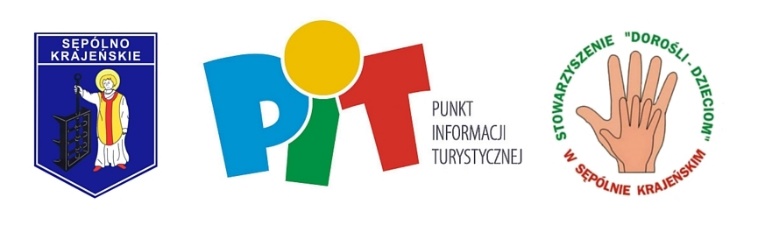 Zgoda na udział w zajęciach osoby niepełnoletniejWyrażam zgodę na udział ……………………………………………………………………… w zajęciach edukacyjno-plastycznych pn. „Podróż przez Gminę Sępólno Krajeńskie – ze sportem za pan brat” organizowanych przez Punkt Informacji Turystycznej przy Stowarzyszeniu „Dorośli-Dzieciom”, które odbędą się 29.05.2017 r. o godz. 13.30 w budynku Centrum Aktywności Społecznej w Sępólnie Krajeńskim (ul. Jeziorna 6). Zadanie jest finansowane ze środków Gminy Sępólno Krajeńskie.Jednocześnie zgadzam się na utrwalenie i rozpowszechnienie wizerunku dziecka w zakresie związanym z zajęciami, a w szczególności do umieszczenia go w różnego rodzaju mediach (np. Internet czy prasa)..………………………………………………………………Podpis opiekuna